4. napirendi pontTárgy: 2020. évi költségvetési rendelet módosításaTisztelt Képviselő-testület!A Képviselő-testület által elfogadott, Rábakecöl Községi Önkormányzat költségvetését megállapító 3/2020. (II. 24.) önkormányzati rendeletet az államháztartásról szóló 2011. évi CXCV. törvény 34. § (4) bekezdése szerint módosítani szükséges. Központi hatáskörben az év közben nem tervezett és nem tervezhető állami támogatások (önkormányzati bérkompenzáció, kulturális ágazati pótlék, kiegészítő támogatás, májusi mutatószám felmérés változása) összegével szükséges módosítani a kiadási és a bevételi előirányzatot.  Saját hatáskörben a módosítás érinti a kiadási és a bevételi oldalt egyaránt. Fő ok: ingatlan értékesítése, egészségügyi dolgozó egyszeri juttatása, s dologi kiadások között átcsoportosítások.A módosítás részletes, tételes felsorolását a mellékelt adatlapok tartalmazzák.A 2020. évi költségvetés főösszege 234.052.336 Ft-ról jelen módosítással 237.869.801 Ft-ra változik. A változás mértéke  +3.817.465 Ft.Kérem a Tisztelt Képviselő-testületet, hogy a 2020. évi költségvetési rendelet módosítására benyújtott tervezetet elfogadni szíveskedjenek.Rábakecöl, 2020. augusztus 26.Tisztelettel:Tuba Erik  polgármester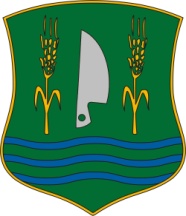 Rábakecöl Község ÖnkormányzataTuba Erik polgármesterCím:		H-9344 Rábakecöl, Kossuth u. 129.Tel/Fax:	00-36-96/257-529, 00-36-30/660-18-60E-mail:	Honlap:	www.rabakecol.hu